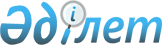 О внесении изменений и дополнений в некоторые нормативные правовые акты Национального Банка Республики Казахстан по вопросам открытия, ведения и закрытия банковских счетов, осуществления платежей и переводов денег, а также признании утратившими силу некоторых нормативных правовых актов Национального Банка Республики КазахстанПостановление Правления Национального Банка Республики Казахстан от 24 августа 2012 года № 266. Зарегистрировано в Министерстве юстиции Республики Казахстан 12 октября 2012 года № 7992

      В целях реализации Закона Республики Казахстан от 5 июля 2012 года «О внесении изменений и дополнений в некоторые законодательные акты Республики Казахстан по вопросам организации деятельности Национального Банка Республики Казахстан, регулирования финансового рынка и финансовых организаций» Правление Национального Банка Республики Казахстан ПОСТАНОВЛЯЕТ:



      1. Утвердить прилагаемый перечень нормативных правовых актов Республики Казахстан по вопросам открытия, ведения и закрытия банковских счетов, осуществления платежей и переводов денег, в которые вносятся изменения и дополнения, согласно приложению 1 к настоящему постановлению.



      2. Признать утратившими силу некоторые нормативные правовые акты Национального Банка Республики Казахстан, согласно приложению 2 к настоящему постановлению.



      3. Настоящее постановление вводится в действие по истечении десяти календарных дней после дня его первого официального опубликования.      Председатель

      Национального Банка                        Г. Марченко

Приложение 1                  

к постановлению Правления         

Национального Банка Республики Казахстан

от 24 августа 2012 года № 266        

Перечень

нормативных правовых актов Республики Казахстан по вопросам

открытия, ведения и закрытия банковских счетов, осуществления

платежей и переводов денег, в которые вносятся изменения и дополнения

      1. Утратил силу постановлением Правления Национального Банка РК от 28.01.2016 № 30 (вводится в действие по истечении десяти календарных дней после дня его первого официального опубликования).



      2. Утратил силу постановлением Правления Национального Банка РК от 31.08.2016 № 207 (вводится в действие по истечении десяти календарных дней после дня его первого официального опубликования).



      3. Утратил силу постановлением Правления Национального Банка РК от 31.08.2016 № 219 (вводится в действие по истечении десяти календарных дней после дня его первого официального опубликования).



      4. Утратил силу постановлением Правления Национального Банка РК от 31.08.2016 № 207 (вводится в действие по истечении десяти календарных дней после дня его первого официального опубликования).

Приложение 2                 

к постановлению Правления        

Национального Банка Республики Казахстан

от 24 августа 2012 года № 266       

Перечень нормативных правовых актов Национального Банка

Республики Казахстан, признаваемых утратившими силу

      1. Постановление Правление Национального Банка Республики Казахстан от 3 июля 1999 года № 158 «Об утверждении Правил составления и представления клиринговыми организациями, осуществляющими межбанковский клиринг, ежедневной отчетности» (зарегистрированное в Реестре государственной регистрации нормативных правовых актов под № 907).



      2. Постановление Правления Национального Банка Республики Казахстан от 25 июня 2001 года № 244 «О разработке программного обеспечения, необходимого для осуществления мониторинга платежной системы Республики Казахстан, и представлении клиринговыми организациями ежедневной информации» (зарегистрированное в Реестре государственной регистрации нормативных правовых актов под № 1605).



      3. Постановление Правления Национального Банка Республики Казахстан от 1 декабря 2001 года № 489 «Об использовании банками второго уровня и иными лицами, представляющими отчетность в Национальный Банк Республики Казахстан, государственных классификаторов наименований стран, валют и фондов» (зарегистрированное в Реестре государственной регистрации нормативных правовых актов под № 1725, опубликованное 24 января 2002 года в газете «Казахстанская правда» № 015 (23664)).



      4. Постановление Правления Национального Банка Республики Казахстан от 16 апреля 2003 года № 123 «О внесении изменений в постановление Правления Национального Банка Республики Казахстан от 3 июля 1999 года № 158 «Об утверждении Правил составления и представления клиринговыми палатами ежедневной отчетности, зарегистрированное в Министерстве юстиции Республики Казахстан под № 907» (зарегистрированное в Реестре государственной регистрации нормативных правовых актов под № 2283).



      5. Пункт 5 постановления Правления Национального Банка Республики Казахстан от 17 ноября 2005 года № 147 «О внесении изменений и дополнений в некоторые нормативные правовые акты Национального Банка Республики Казахстан по вопросам, связанным с разделением функций между подразделениями Национального Банка Республики Казахстан» (зарегистрированное в Реестре государственной регистрации нормативных правовых актов под № 3993).
					© 2012. РГП на ПХВ «Институт законодательства и правовой информации Республики Казахстан» Министерства юстиции Республики Казахстан
				